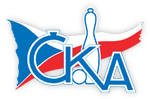 1. KUŽELKÁŘSKÁ LIGA DOROSTU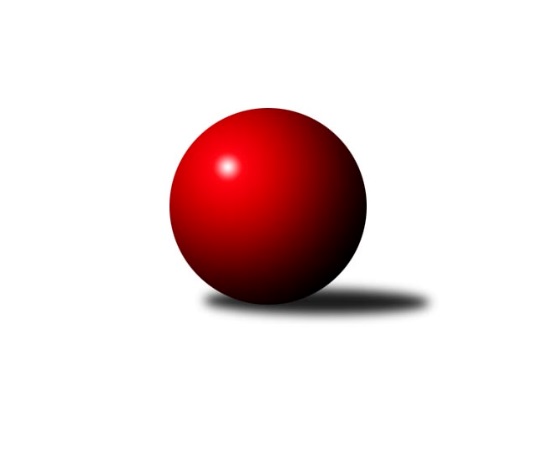 Č.3Ročník 2018/2019	14.10.2018Nejlepšího výkonu v tomto kole: 1568 dosáhlo družstvo: TJ Spartak Pelhřimov1.KLD C 2018/2019Výsledky 3. kolaSouhrnný přehled výsledků:TJ Centropen Dačice	- TJ Slovan Kamenice nad Lipou	3:1	1519:1461	7.0:5.0	14.10.TJ Spartak Pelhřimov	- KK PSJ Jihlava	2:2	1568:1560	4.0:8.0	14.10.TJ Jiskra Nová Bystřice	- TJ Loko České Velenice	3:1	1524:1495	6.0:6.0	14.10.Tabulka družstev:	1.	TJ Centropen Dačice	3	3	0	0	11.0 : 1.0 	24.0 : 12.0 	 1538	6	2.	TJ Jiskra Nová Bystřice	3	3	0	0	10.0 : 2.0 	23.0 : 13.0 	 1534	6	3.	KK PSJ Jihlava	3	1	1	1	6.0 : 6.0 	20.0 : 16.0 	 1561	3	4.	TJ Spartak Pelhřimov	3	1	1	1	6.0 : 6.0 	19.0 : 17.0 	 1527	3	5.	TJ Loko České Velenice	3	0	0	3	2.0 : 10.0 	14.0 : 22.0 	 1488	0	6.	TJ Slovan Kamenice nad Lipou	3	0	0	3	1.0 : 11.0 	8.0 : 28.0 	 1410	0Podrobné výsledky kola:	 TJ Centropen Dačice	1519	3:1	1461	TJ Slovan Kamenice nad Lipou	Veronika Brtníková	159 	 140 	 139 	119	557 	 4:0 	 458 	 125	122 	 112	99	Darja Novotná	Klára Křížová	137 	 131 	 130 	138	536 	 2:2 	 519 	 115	140 	 137	127	Kamila Jirsová	Jakub Stuchlík *1	116 	 114 	 117 	79	426 	 1:3 	 484 	 126	132 	 107	119	David Schober ml.rozhodčí: Dvořák Stanislavstřídání: *1 od 61. hodu Jan NeuvirtNejlepší výkon utkání: 557 - Veronika Brtníková	 TJ Spartak Pelhřimov	1568	2:2	1560	KK PSJ Jihlava	Barbora Švédová	134 	 133 	 116 	127	510 	 0:4 	 572 	 157	154 	 128	133	Martin Čopák	Petra Dočkalová	127 	 139 	 117 	105	488 	 0:4 	 518 	 135	144 	 118	121	Matyáš Stránský	Jan Škrampal	136 	 136 	 150 	148	570 	 4:0 	 470 	 128	121 	 116	105	Tomáš Dejmekrozhodčí: vedoucí družstevNejlepší výkon utkání: 572 - Martin Čopák	 TJ Jiskra Nová Bystřice	1524	3:1	1495	TJ Loko České Velenice	Michal Baudyš	110 	 137 	 128 	139	514 	 2.5:1.5 	 496 	 122	127 	 128	119	Lukáš Holý	Jan Havlíček ml.	114 	 115 	 113 	151	493 	 1.5:2.5 	 496 	 123	115 	 122	136	Anna Večeřová	Barbora Pýchová	127 	 118 	 138 	134	517 	 2:2 	 503 	 124	121 	 118	140	Jiří Novotnýrozhodčí: Chvátal MarekNejlepší výkon utkání: 517 - Barbora PýchováPořadí jednotlivců:	jméno hráče	družstvo	celkem	plné	dorážka	chyby	poměr kuž.	Maximum	1.	Jakub Stuchlík 	TJ Centropen Dačice	542.50	358.0	184.5	5.0	1/1	(575)	2.	Matyáš Stránský 	KK PSJ Jihlava	536.50	353.0	183.5	4.0	2/2	(555)	3.	Veronika Brtníková 	TJ Centropen Dačice	532.33	364.7	167.7	3.3	1/1	(557)	4.	Jiří Novotný 	TJ Loko České Velenice	524.33	356.7	167.7	10.3	3/3	(571)	5.	Martin Čopák 	KK PSJ Jihlava	521.50	358.0	163.5	10.5	2/2	(572)	6.	Barbora Pýchová 	TJ Jiskra Nová Bystřice	515.25	356.3	159.0	5.8	2/2	(530)	7.	Tomáš Kopáček 	TJ Jiskra Nová Bystřice	514.00	348.5	165.5	11.0	2/2	(517)	8.	Jan Škrampal 	TJ Spartak Pelhřimov	513.25	354.5	158.8	7.3	2/2	(570)	9.	Michal Baudyš 	TJ Jiskra Nová Bystřice	508.75	360.0	148.8	5.3	2/2	(519)	10.	Barbora Švédová 	TJ Spartak Pelhřimov	503.50	352.5	151.0	8.0	2/2	(510)	11.	Klára Křížová 	TJ Centropen Dačice	502.33	338.7	163.7	6.7	1/1	(536)	12.	Tomáš Dejmek 	KK PSJ Jihlava	501.00	335.8	165.3	4.8	2/2	(539)	13.	Petra Dočkalová 	TJ Spartak Pelhřimov	500.75	343.5	157.3	4.5	2/2	(537)	14.	Lukáš Holý 	TJ Loko České Velenice	492.50	332.5	160.0	11.0	2/3	(496)	15.	Kamila Jirsová 	TJ Slovan Kamenice nad Lipou	489.33	337.7	151.7	13.3	3/3	(519)	16.	Anna Večeřová 	TJ Loko České Velenice	470.00	346.7	123.3	17.3	3/3	(498)	17.	David Schober  ml.	TJ Slovan Kamenice nad Lipou	466.33	336.7	129.7	13.3	3/3	(484)	18.	Darja Novotná 	TJ Slovan Kamenice nad Lipou	458.00	324.5	133.5	15.0	2/3	(458)		Lucie Smrčková 	TJ Spartak Pelhřimov	547.00	371.0	176.0	3.0	1/2	(547)		Adam Matula 	KK PSJ Jihlava	517.00	346.5	170.5	6.5	1/2	(537)		Jan Havlíček  ml.	TJ Jiskra Nová Bystřice	493.00	329.0	164.0	12.0	1/2	(493)		Jan Podhradský 	TJ Slovan Kamenice nad Lipou	448.00	302.0	146.0	14.0	1/3	(448)Sportovně technické informace:Starty náhradníků:registrační číslo	jméno a příjmení 	datum startu 	družstvo	číslo startu
Hráči dopsaní na soupisku:registrační číslo	jméno a příjmení 	datum startu 	družstvo	24932	Jan Neuvirt	14.10.2018	TJ Centropen Dačice	Program dalšího kola:4. kolo21.10.2018	ne	10:00	TJ Loko České Velenice - TJ Spartak Pelhřimov	21.10.2018	ne	10:00	KK PSJ Jihlava - TJ Slovan Kamenice nad Lipou	21.10.2018	ne	10:00	TJ Jiskra Nová Bystřice - TJ Centropen Dačice	Nejlepší šestka kola - absolutněNejlepší šestka kola - absolutněNejlepší šestka kola - absolutněNejlepší šestka kola - absolutněNejlepší šestka kola - dle průměru kuželenNejlepší šestka kola - dle průměru kuželenNejlepší šestka kola - dle průměru kuželenNejlepší šestka kola - dle průměru kuželenNejlepší šestka kola - dle průměru kuželenPočetJménoNázev týmuVýkonPočetJménoNázev týmuPrůměr (%)Výkon1xMartin ČopákJihlava5723xVeronika BrtníkováDačice109.785572xJan ŠkrampalPelhřimov A5701xMartin ČopákJihlava109.075722xVeronika BrtníkováDačice5572xJan ŠkrampalPelhřimov A108.695701xKlára KřížováDačice5361xKlára KřížováDačice105.645361xKamila JirsováKamenice n. L.5191xKamila JirsováKamenice n. L.102.295192xMatyáš StránskýJihlava5182xBarbora PýchováNová Bystřice101.39517